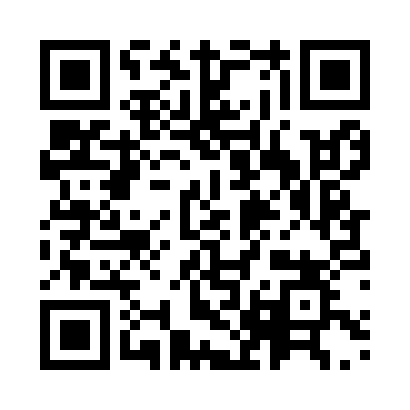 Prayer times for Cobija, BoliviaWed 1 May 2024 - Fri 31 May 2024High Latitude Method: NonePrayer Calculation Method: Muslim World LeagueAsar Calculation Method: ShafiPrayer times provided by https://www.salahtimes.comDateDayFajrSunriseDhuhrAsrMaghribIsha1Wed5:296:4112:323:536:237:312Thu5:296:4112:323:536:237:313Fri5:296:4112:323:526:237:314Sat5:296:4112:323:526:227:305Sun5:296:4112:323:526:227:306Mon5:296:4112:323:526:227:307Tue5:296:4212:323:526:217:308Wed5:296:4212:313:526:217:309Thu5:296:4212:313:526:217:2910Fri5:296:4212:313:516:217:2911Sat5:296:4212:313:516:207:2912Sun5:296:4312:313:516:207:2913Mon5:296:4312:313:516:207:2914Tue5:306:4312:313:516:207:2915Wed5:306:4312:313:516:197:2916Thu5:306:4312:313:516:197:2917Fri5:306:4412:313:516:197:2918Sat5:306:4412:313:516:197:2919Sun5:306:4412:323:516:197:2920Mon5:306:4412:323:516:197:2921Tue5:316:4512:323:516:197:2822Wed5:316:4512:323:516:197:2823Thu5:316:4512:323:516:197:2824Fri5:316:4512:323:516:187:2925Sat5:316:4612:323:516:187:2926Sun5:316:4612:323:516:187:2927Mon5:326:4612:323:516:187:2928Tue5:326:4612:323:516:187:2929Wed5:326:4712:333:516:187:2930Thu5:326:4712:333:516:187:2931Fri5:326:4712:333:516:187:29